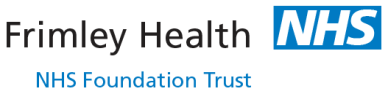 Clinical Guideline: Febrile Convulsions								Site: FPH